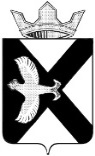 АДМИНИСТРАЦИЯ МУНИЦИПАЛЬНОГО ОБРАЗОВАНИЯ ПОСЕЛОК БОРОВСКИЙТЮМЕНСКОГО МУНИЦИПАЛЬНОГО РАЙОНА ТЮМЕНСКОЙ ОБЛАСТИРАСПОРЯЖЕНИЕ19 декабря  2023 г. 					                                         №  420р.п. БоровскийНа основании статьи 217 Бюджетного Кодекса Российской Федерации, распоряжения администрации муниципального образования поселок Боровский от  06.10.2017 №413 «Об утверждении Порядка составления и ведения сводной бюджетной росписи бюджета муниципального образования поселок Боровский и бюджетных росписей главных распорядителей средств бюджета муниципального образования  поселок Боровский (главных администраторов источников финансирования дефицита бюджета муниципального образования поселок Боровский)», решения Думы от 29.11.2023 № 390 «О бюджете муниципального образования поселок Боровский на 2024 год и плановый период 2025 и 2026 годов»:Утвердить сводную бюджетную роспись бюджета муниципального образования поселок Боровский на 2024 год и на плановый период 2025 и 2026 годов   согласно приложению к настоящему распоряжению.Разместить настоящее распоряжение на официальном сайте администрации муниципального образования поселок Боровский в информационно-коммуникационной сети "Интернет".Контроль за исполнением распоряжения возложить на заместителя главы сельского поселения по экономике, финансам и прогнозированию О.В.Суппес.Глава муниципального образования                                                       С.В.СычеваРаздел II. Бюджетные ассигнования по расходам местного бюджета на плановый период 2025 и 2026 годовРаздел II. Бюджетные ассигнования по расходам местного бюджета на плановый период 2025 и 2026 годовРаздел II. Бюджетные ассигнования по расходам местного бюджета на плановый период 2025 и 2026 годовРаздел II. Бюджетные ассигнования по расходам местного бюджета на плановый период 2025 и 2026 годовРаздел II. Бюджетные ассигнования по расходам местного бюджета на плановый период 2025 и 2026 годовРаздел II. Бюджетные ассигнования по расходам местного бюджета на плановый период 2025 и 2026 годовРаздел II. Бюджетные ассигнования по расходам местного бюджета на плановый период 2025 и 2026 годовНаименование показателяКод по бюджетной классификацииКод по бюджетной классификацииКод по бюджетной классификацииКод по бюджетной классификацииСумма на год, тыс.рублейСумма на год, тыс.рублейНаименование показателяГлавного распорядителя средств местного бюджетаРаздела, подразделаЦелевой статьиВида расходовНа 2025 годНа 2026 год1234567ОБЩЕГОСУДАРСТВЕННЫЕ ВОПРОСЫ066010021 419,520 680,9Функционирование высшего должностного лица субъекта Российской Федерации и муниципального образования06601022 541,02 643,0Муниципальная программа «Развитие муниципальной службы в муниципальном образовании поселок Боровский на 2024-2026 годы»066010201000000002 541,02 643,0Высшее должностное лицо муниципального образования (глава муниципального образования, возглавляющий местную администрацию)066010201000701102 541,02 643,0Расходы на выплаты персоналу в целях обеспечения выполнения функций государственными (муниципальными) органами, казенными учреждениями, органами управления государственными внебюджетными фондами066010201000701101002 541,02 643,0Расходы на выплаты персоналу государственных (муниципальных) органов066010201000701101202 541,02 643,0Функционирование Правительства Российской Федерации, высших исполнительных органов субъектов Российской Федерации, местных администраций066010416 151,016 728,0Муниципальная программа «Развитие муниципальной службы в муниципальном образовании поселок Боровский на 2024-2026 годы»0660104010000000016 151,016 728,0Обеспечение деятельности органов местного самоуправления0660104010007010016 151,016 728,0Расходы на выплаты персоналу в целях обеспечения выполнения функций государственными (муниципальными) органами, казенными учреждениями, органами управления государственными внебюджетными фондами0660104010007010010015 015,015 580,0Расходы на выплаты персоналу государственных (муниципальных) органов0660104010007010012015 015,015 580,0Закупка товаров, работ и услуг для обеспечения государственных (муниципальных) нужд066010401000701002001 136,01 148,0Иные закупки товаров, работ и услуг для обеспечения государственных (муниципальных) нужд066010401000701002401 136,01 148,0Обеспечение деятельности финансовых, налоговых и таможенных органов и органов финансового (финансово-бюджетного) надзора066010621,021,0Непрограммные мероприятия0660106990000000021,021,0Иные межбюджетные трансферты на решение вопросов местного значения.0660106990009002021,021,0Межбюджетные трансферты0660106990009002050021,021,0Иные межбюджетные трансферты0660106990009002054021,021,0Обеспечение проведения выборов и референдумов06601071 473,00,0Непрограммные мероприятия066010799000000001 473,00,0Обеспечение проведения выборов и референдумов066010799000700101 473,00,0Иные бюджетные ассигнования066010799000700108001 473,00,0Специальные расходы066010799000700108801 473,00,0Резервные фонды0660111101,0101,0Непрограммные мероприятия06601119900000000101,0101,0Резервный фонд администрации муниципального образования06601119900070111101,0101,0Иные бюджетные ассигнования06601119900070111800101,0101,0Резервные средства06601119900070111870101,0101,0Другие общегосударственные вопросы06601131 132,51 187,9Муниципальная программа «Развитие муниципальной службы в муниципальном образовании поселок Боровский на 2024-2026 годы»06601130100000000594,5627,9Обеспечение деятельности органов местного самоуправления06601130100070100488,0521,0Закупка товаров, работ и услуг для обеспечения государственных (муниципальных) нужд06601130100070100200488,0521,0Иные закупки товаров, работ и услуг для обеспечения государственных (муниципальных) нужд06601130100070100240488,0521,0Опубликование муниципальных правовых актов, иной официальной информации в печатном СМИ06601130100070480106,5106,9Закупка товаров, работ и услуг для обеспечения государственных (муниципальных) нужд06601130100070480200106,5106,9Иные закупки товаров, работ и услуг для обеспечения государственных (муниципальных) нужд06601130100070480240106,5106,9Муниципальная программа «Повышение эффективности управления и распоряжения собственностью муниципального образования поселок Боровский на 2024-2026 годы»06601130200000000538,0560,0Мероприятия по владению, пользованию и распоряжению имуществом, находящимся в муниципальной собственности06601130200070580538,0560,0Закупка товаров, работ и услуг для обеспечения государственных (муниципальных) нужд06601130200070580200538,0560,0Иные закупки товаров, работ и услуг для обеспечения государственных (муниципальных) нужд06601130200070580240538,0560,0НАЦИОНАЛЬНАЯ ОБОРОНА06602002 486,02 679,0Мобилизационная и вневойсковая подготовка06602032 486,02 679,0Муниципальная программа «Организация и осуществление первичного воинского учета на территории муниципального образования поселок Боровский на 2024-2026 годы»066020303000000002 486,02 679,0Осуществление первичного воинского учета на территориях, где отсутствуют военные комиссариаты066020303000511801 712,01 934,0Расходы на выплаты персоналу в целях обеспечения выполнения функций государственными (муниципальными) органами, казенными учреждениями, органами управления государственными внебюджетными фондами066020303000511801001 712,01 934,0Расходы на выплаты персоналу государственных (муниципальных) органов066020303000511801201 712,01 934,0Осуществление первичного воинского учета на территориях, где отсутствуют военные комиссариаты, за счет средств местного бюджета06602030300071180774,0745,0Расходы на выплаты персоналу в целях обеспечения выполнения функций государственными (муниципальными) органами, казенными учреждениями, органами управления государственными внебюджетными фондами06602030300071180100724,0694,0Расходы на выплаты персоналу государственных (муниципальных) органов06602030300071180120724,0694,0Закупка товаров, работ и услуг для обеспечения государственных (муниципальных) нужд0660203030007118020050,051,0Иные закупки товаров, работ и услуг для обеспечения государственных (муниципальных) нужд0660203030007118024050,051,0НАЦИОНАЛЬНАЯ БЕЗОПАСНОСТЬ И ПРАВООХРАНИТЕЛЬНАЯ ДЕЯТЕЛЬНОСТЬ06603003 624,03 719,0Защита населения и территории от чрезвычайных ситуаций природного и техногенного характера, пожарная безопасность06603103 085,03 180,0Муниципальная программа«Обеспечение безопасности жизнедеятельности на территории поселка Боровский на 2024-2026 годы»066031004000000003 085,03 180,0Мероприятия по обеспечению безопасности людей на водных объектах0660310040010000056,056,0Участие в предупреждении и ликвидации последствий чрезвычайных ситуаций0660310040017021056,056,0Закупка товаров, работ и услуг для обеспечения государственных (муниципальных) нужд0660310040017021020056,056,0Иные закупки товаров, работ и услуг для обеспечения государственных (муниципальных) нужд0660310040017021024056,056,0Мероприятие "Поддержание в постоянной готовности систем оповещения для передачи сигналов оповещения и экстренной информации органов управления РСЧС и населения о наступлении ЧС"06603100400200000625,0720,0Участие в предупреждении и ликвидации последствий чрезвычайных ситуаций06603100400270210625,0720,0Закупка товаров, работ и услуг для обеспечения государственных (муниципальных) нужд06603100400270210200625,0720,0Иные закупки товаров, работ и услуг для обеспечения государственных (муниципальных) нужд06603100400270210240625,0720,0Мероприятия по обеспечению первичных мер пожарной безопасности066031004004000001 742,01 742,0Обеспечение первичных мер пожарной безопасности.066031004004702401 742,01 742,0Закупка товаров, работ и услуг для обеспечения государственных (муниципальных) нужд066031004004702402001 742,01 742,0Иные закупки товаров, работ и услуг для обеспечения государственных (муниципальных) нужд066031004004702402401 742,01 742,0Мероприятия по обеспечению деятельности пожарной дружины06603100400500000662,0662,0Обеспечение первичных мер пожарной безопасности06603100400570240662,0662,0Предоставление субсидий бюджетным, автономным учреждениям и иным некоммерческим организациям06603100400570240600662,0662,0Субсидии некоммерческим организациям (за исключением государственных (муниципальных) учреждений, государственных корпораций (компаний), публично-правовых компаний)06603100400570240630662,0662,0Другие вопросы в области национальной безопасности и правоохранительной деятельности0660314539,0539,0Муниципальная программа«Обеспечение безопасности жизнедеятельности на территории поселка Боровский на 2024-2026 годы»06603140400000000539,0539,0Мероприятия по организации работы добровольной пожарной дружины06603140400600000539,0539,0Иные межбюджетные трансферты, передаваемые органами местного самоуправления муниципального образования бюджету района на решение вопросов местного значения06603140400690020539,0539,0Межбюджетные трансферты06603140400690020500539,0539,0Иные межбюджетные трансферты06603140400690020540539,0539,0НАЦИОНАЛЬНАЯ ЭКОНОМИКА06604005 451,05 451,0Дорожное хозяйство (дорожные фонды)06604095 451,05 451,0Муниципальная программа «Содержание автомобильных дорог муниципального образования поселок Боровский на 2024-2026 годы»066040905000000005 451,05 451,0Мероприятия по содержанию автомобильных дорог в границах населенного пункта066040905001000005 111,05 111,0Дорожная деятельность в отношении автомобильных дорог066040905001770505 111,05 111,0Закупка товаров, работ и услуг для обеспечения государственных (муниципальных) нужд066040905001770502005 111,05 111,0Иные закупки товаров, работ и услуг для обеспечения государственных (муниципальных) нужд066040905001770502405 111,05 111,0Мероприятия по содержанию автомобильных дорог вне границ населенного пункта06604090500200000340,0340,0Дорожная деятельность в отношении автомобильных дорог06604090500277050340,0340,0Закупка товаров, работ и услуг для обеспечения государственных (муниципальных) нужд06604090500277050200340,0340,0Иные закупки товаров, работ и услуг для обеспечения государственных (муниципальных) нужд06604090500277050240340,0340,0ЖИЛИЩНО-КОММУНАЛЬНОЕ ХОЗЯЙСТВО066050021 612,021 612,0Жилищное хозяйство0660501423,0423,0Муниципальная программа «Повышение эффективности управления и распоряжения собственностью муниципального образования поселок Боровский на 2024-2026 годы»06605010200000000423,0423,0Уплата ежемесячных взносов на капитальный ремонт общего имущества в многоквартирных домах органами местного самоуправления, как собственниками помещений в многоквартирных домах06605010200096160423,0423,0Закупка товаров, работ и услуг для обеспечения государственных (муниципальных) нужд06605010200096160200423,0423,0Иные закупки товаров, работ и услуг для обеспечения государственных (муниципальных) нужд06605010200096160240423,0423,0Благоустройство066050321 189,021 189,0Муниципальная программа «Благоустройство территории муниципального образования поселок Боровский на 2024-2026 годы»0660503060000000021 189,021 189,0Мероприятия по содержанию и приведению в нормативное состояние элементов благоустройства0660503060020000021 189,021 189,0Мероприятия, осуществляемые в рамках благоустройства.0660503060027600019 745,019 745,0Закупка товаров, работ и услуг для обеспечения государственных (муниципальных) нужд0660503060027600020019 745,019 745,0Иные закупки товаров, работ и услуг для обеспечения государственных (муниципальных) нужд0660503060027600024019 745,019 745,0Муниципальная программа «Основные направления развития молодежной политики в муниципальном образовании поселок Боровский на 2024-2026 годы»06607070700000000170,0170,0Мероприятия по созданию условий для развития социальной активности молодежи, участия в общественной деятельности направленной на решение социально значимых проблем06607070700200000170,0170,0Иные межбюджетные трансферты, передаваемые органами местного самоуправления муниципального образования бюджету района на решение вопросов местного значения06607070700290020170,0170,0Межбюджетные трансферты06607070700290020500170,0170,0Иные межбюджетные трансферты06607070700290020540170,0170,0КУЛЬТУРА, КИНЕМАТОГРАФИЯ06608002 354,02 354,0Культура06608012 354,02 354,0Непрограммные мероприятия066080199000000002 354,02 354,0Иные межбюджетные трансферты на решение вопросов местного значения.066080199000900202 354,02 354,0Межбюджетные трансферты066080199000900205002 354,02 354,0Иные межбюджетные трансферты066080199000900205402 354,02 354,0СОЦИАЛЬНАЯ ПОЛИТИКА0661000285,0285,0Пенсионное обеспечение0661001285,0285,0Муниципальная программа «Развитие муниципальной службы в муниципальном образовании поселок Боровский на 2024-2026 годы»06610010100000000285,0285,0Выплаты к пенсии за выслугу лет лицам, замещавшим муниципальные должности, должности муниципальной службы06610010100070470285,0285,0Социальное обеспечение и иные выплаты населению06610010100070470300285,0285,0Публичные нормативные социальные выплаты гражданам06610010100070470310285,0285,0ФИЗИЧЕСКАЯ КУЛЬТУРА И СПОРТ06611003 018,03 018,0Массовый спорт06611023 018,03 018,0Непрограммные мероприятия066110299000000003 018,03 018,0Выполнение других обязательств органов местного самоуправления066110299000702003 018,03 018,0Межбюджетные трансферты066110299000702005003 018,03 018,0Иные межбюджетные трансферты066110299000702005403 018,03 018,0Иные межбюджетные трансферты06699001 481,02 999,0Условно утвержденные расходы06699991 481,02 999,0Непрограммные мероприятия066999999000000001 481,02 999,0Условно утвержденные расходы.066999999000999901 481,02 999,0Иные бюджетные ассигнования066999999000999908001 481,02 999,0Резервные средства066999999000999908701 481,02 999,0ВСЕГО:61 900,562 967,9